Pracovní listVytiskni a nalep, pokud máš tiskárnu, jinak proveď zápis do sešitu komunikaceProfesní estetikaEstetika pracovního prostředí Můžeme jí chápat jako celkový vzhled prostorů, kde dochází k práci. Pracovní prostředí má působit na lidské smysly a díky němu dochází k vysoké produktivitě práce, ale také pracovní pohodě.Podniková kulturaJedná se o zvyklosti, sdílené názory, uznávané hodnoty a pravidla chování pracovníků uvnitř podniku a způsob jejich prezentace vůči okolí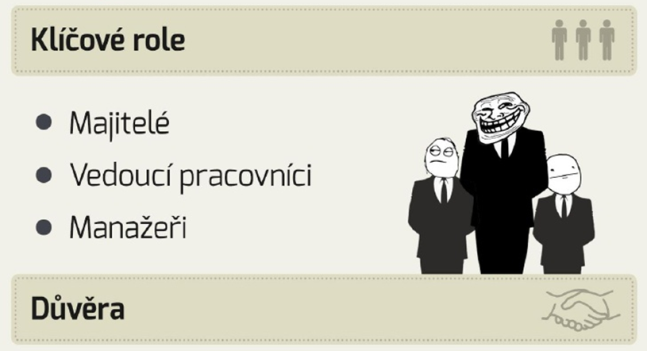 Základní pilíře firemní kulturyZaměření na zákazníkaNadšení zaměstnancůJaké normy by se měly v zaměstnání dodržovat?Jde především o normy v chování a vystupování vůči kolegůmTaké vůči vnějším vlivům z venku, tj. chování mimo zaměstnáníSouvisí s tím i vhodné oblékáníPojem týmová spolupráce.Spolupráce lidí, kteří mají různé schopnosti, vlastnosti, znalosti a dovednostiČasto se využívá při zvládnutí složitějšího úkolu na pracovištiVýhody týmové spolupráceVšichni pracují na stejném úkolu, pomáhají siDochází k upevňování vztahů na pracovištiNevýhody týmové spoluprácePři konfliktních situacích spolu nebudou chtít někteří pracovníci spolupracovat, to může přinést nepokoje na pracovišti, náročnější přípravu, realizaci